CYLIDE.366060@2freemail.com Cover letter: Dear Sir/ Madam 
I am interested in a job position with your company that will suit my qualifications. 

I am an enthusiastic, professional individual who would fit well into your company’s team culture and contribute to your ongoing success. I feel comfortable being utilized within day to day business operations, working within a team environment or on individual tasks. 
I am looking for a challenging job position within your dynamic organization, that will provide me with the opportunity for further development in my career and to continue gaining work experience in the UAE. I will bring important skills to your available job position, including: 

• Time management and strong organizational skills 
• Motivation and Dedication 
• Good communication skills 
• Adept use of Office, Windows, Explorer and more 
• Research and Analytical skills

I would like to have the opportunity to discuss requirements and expectations of the position, and how I could use my skills to benefit your company. Thank you for considering my application. I look forward to hearing from you. 

Please don’t hesitate to contact me for any additional information or references.CYLIDE 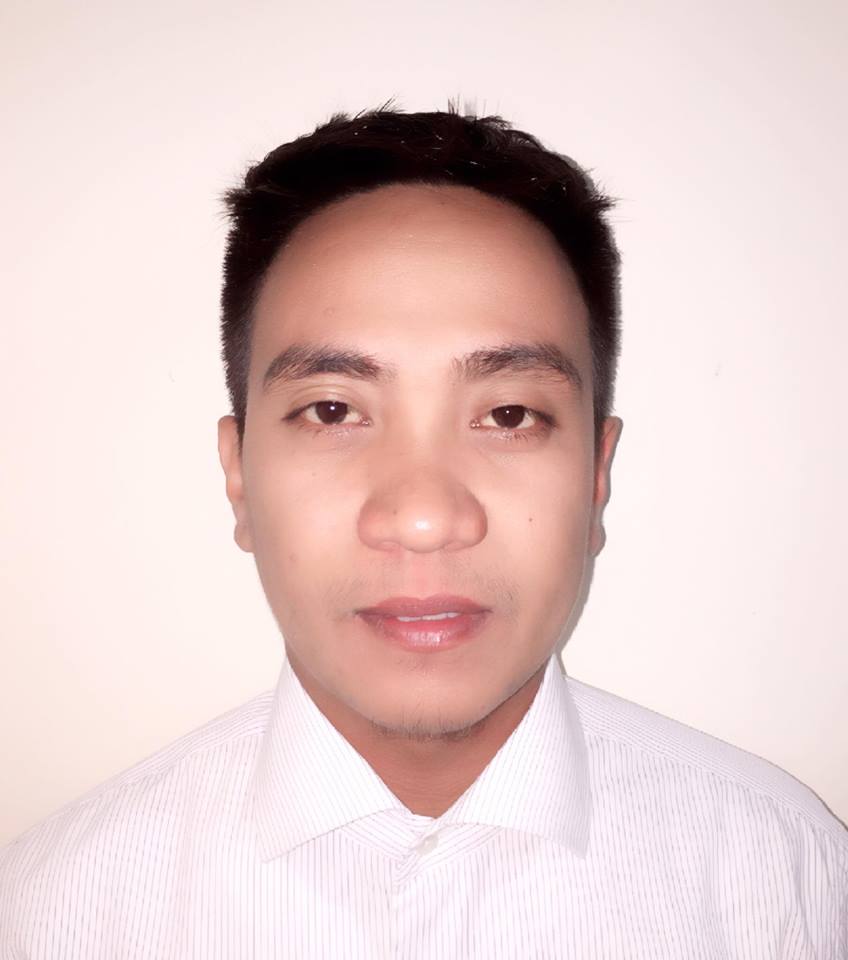 		Position Desire: WAITER/KITCHEN HELPER/ SALESMAN/ SALES REPRESENTATIVE“In search of a new professional challenge in a company where I will be able to make the best use of my skills, professional knowledge & experience. To work in an environment that offers opportunities for self-improvement, encourages responsibility & self-initiative within a multi-cultural setting. In return, I offer a  hardworking,  reliable,  versatile, honest,  professional  aptitude  & attitude  towards  the business.  A committed team player, I can also lead a group & excel in a fast-paced environment.”Ability to work with the team to achieve or exceed the sales target.Ability to adapt new technology.Could speak English with fluency.Proficient on MS WORD, MS EXCEL, MS POWERPOINT.Hard working, flexible, reliable and can work under pressure.Positive thinker and solution oriented.Disciplined and fast learner. WAITER							MARCH 30 –APRIL 30 2017BIG FERNAND MEA DUBAI BRACHJOB DESCRIPTIONProviding excellent customer service to ensure satisfaction.	Taking customer orders and delivering food and beverages in a timely fashionMaking menu recommendations, answering questions and sharing additional information upon requestGreet customers and present menuMake menu recommendations or share additional information upon requestTake and serve food/drinks orders and up-sell additional products when appropriateArrange table settings and maintain tables clean and tidyCheck products for quality and correct any problemsDeliver checks and collect payments   Working closely with all serving and kitchen staffFollow all relevant health department rules/regulations and all customer service guidelines	SALES AGENT / MERCHANDIZER		   		 JANUARY 2014 – NOVEMBER 2016	GARDENIA BAKERIES OF THE PHIL. INC.	LA UNION, PHILIPPINESJOB DESCRIPTIONEnsure that each customer receives outstanding service by providing a friendly environment, which includes greeting and acknowledging every customer, maintaining solid product knowledge and all other aspects of customer service.Maintain an awareness of all promotions and advertisements.Assist in floor moves, merchandising, and display maintenance.Assist in processing and replenishing merchandise and monitoring floor stock.Communicate customer requests to management.Assist in completing price changes within the department.Participate in year-end inventory and cycle counts.Assist in ringing up sales at registers and/or bagging merchandise.SHOP ASSISTANT/ ENCODER					SEPTEMBER 2012- DECEMBER 2013YOOHOO COMPUTER SHOPLA UNION, PHILIPPINESJOB DESCRIPTIONAssist customers when they have trouble or questions using computer softwares such as Microsoft Office, Adobe softwares and all softwares that are being used in the computer shop.Provide services such as encoding, printing, downloading and all other operations provided by the shop.Assisting customers to use popular online and LAN games.Troubleshoots different kinds of computer programs, hardwares and softwares.Provide excellent customer care.Maintain cleanliness and orderliness of the place.Keep accurate records of logs and inventories of the shop.Time customers of the number of minutes or hours they will use the computer or internet.OUTDOOR SALES REPRESENTATIVE				JUNE 2010- JUNE 2011SMART TELECOMMUNICATION (Under Department of Labor and Employment)LA UNION, PHILIPPINES JOB DESCRIPTIONMaintaining and developing relationships with existing customers in person.Acting as a contact between a company and its existing and potential markets.Gathering market and customer information.Advising on forthcoming product developments and discussing special promotions.Checking the quantities of goods in stock.Recording sales and order information and sending copies to the sales office, or entering figures into a computer system.Reviewing your own sales performance, aiming to meet or exceed targets.Gaining a clear understanding of customers' businesses and requirements.Making accurate, rapid cost calculations and providing customers with quotations.VOCATIONAL				COMPUTER HARDWARE SERVICING NC II 2012					TESDA RTC 1,La Union, PhilippinesDATE OF BIRTH		: SEPTEMBER 17, 1993AGE				: 23 years’ oldNATIONALITY		: FILIPINOCIVIL STATUS		: SINGLEI hereby certify that the above-mentioned information are true and correct to the best of my knowledge.CYLIDE OBJECTIVEPERSONAL SKILLS AND QUALIFICATIONSPROFESSIONAL EXPERIENCEEDUCATIONAL BACKGROUNDPERSONAL DATA